   УКРАЇНАМІНІСТЕРСТВО КУЛЬТУРИ ТА ІНФОРМАЦІЙНОЇ ПОЛІТИКИКОМУНАЛЬНИЙ ВИЩИЙ НАВЧАЛЬНИЙ ЗАКЛАД«ДНІПРОПЕТРОВСЬКА АКАДЕМІЯ МУЗИКИ ім. М.ГЛІНКИ»ДНІПРОПЕТРОВСЬКОЇ ОБЛАСНОЇ РАДИ»												вул. Ливарна, 10, м. Дніпро, 49044; тел.(056)720-92-77; (056)720-92-78       е-mail: dkdpua@gmail.com                                                                                                                                               РЕГІОНАЛЬНИЙ ФЕСТИВАЛЬ-КОНКУРС                                                                                                                      УЧНІВ-ПІАНІСТІВ                                                                     «ЮНИЙ ВІРТУОЗ»      (Дистанційна форма проведення)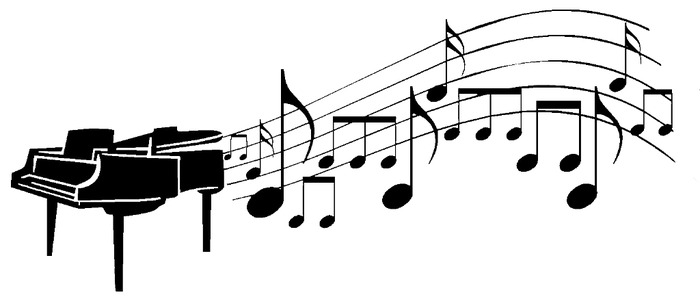 														      22 листопада 2022 р.м.  ДНІПРОДНІПРОПЕТРОВСЬКА АКАДЕМІЯ МУЗИКИ ім. М. ГЛІНКИвул. Ливарна, 10, м. Дніпро, 49044; тел.. (056) 720-92-82;е-mail: dkdpua@gmail.com  www.dk.dp.ua.________________________________________________________________________________________________________________________________________________ РЕГІОНАЛЬНИЙ ФЕСТИВАЛЬ-КОНКУРС															 УЧНІВ-ПІАНІСТІВ «ЮНИЙ ВІРТУОЗ»(Дистанційна форма проведення)  Мета фестивалю-конкурсу (далі Конкурс): Підвищення технічного рівня учнів-піаністів мистецьких шкіл, сприяння зростанню рівня виконавської майстерності.Порядок проведення конкурсу:І тур-проводиться на базі навчального закладу,ІІ тур-конкурсного прослуховування проходитиме 22 листопада 2022 р.  on-line (дистанційно), тобто за відеозаписом. У конкурсі беруть участь учні 3-8 класів. Програмні вимоги: Виконання двох етюдів. Один з них обов’язковий.Обов’язкові етюди:ІІІ клас1. А. Лемуан. Тв.37. Із зб. «50 характерних і прогресивних етюдів»(вид. «Музыка 1969», «Музыка1965», «Музгиз 1962») Етюд №20 F-dur,           №42 Es-dur;ІV клас1. Л. Шитте. Тв.68 Етюд №23 g-moll;2. А. Лемуан. Тв.37 Із зб. «50 характерних і прогресивних етюдів»(вид. «Музыка 1969», «Музыка1965», «Музгиз 1962») Етюд №50 D-dur.V класК. Черні. (Ред. Гермер) зошит ІІ Етюди:1. №29 A-dur, 2. №32 E-dur.VІ класК. Черні. Тв.299 Етюди:1. №29 E-dur,2. №33 E-dur.VІІ, VІІІ класиВільний вибір етюдів або віртуозних п’єс.Зразок заявки:Прізвище________________________________________________________Ім’я________________________________________________________________               По батькові_____________________________________________________               Телефон моб./дом.____________________________________________              Місто,  назва навчального закладу______________________	______________________________________________________________________               Клас ______________________________________________________________               ПІБ викладача__________________________________________________Конкурсна програма________________________________________________________________________________________________________________________________________________________________________Хронометраж________________________________________________Дата					ПідписВимоги до відеозапису.  Відеозапис має бути зроблений лише для конкурсу. Запис здійснюється однією камерою , одним відеотреком.   Від початку і до кінця виконання  конкурсної програми  відеозапис не зупиняти і не вимикати камеру. На початку відеозапису, конкурсант називає прізвище та ім’я а також назву конкурсу. Наприклад: Василь Шевченко, «Юний віртуоз 2022». Під час запису використовується  справжня акустика зали, класу, кімнати. На відеозапису обличчя і руки виконавця мають бути показані одним планом. Відеозапис, який зроблено не за правилами, які вказані у вимогах, членами журі розглядатися не буде.Конкурсна програма подається одним файлом  записом на YouTube (доступ за посиланням).Заявки та відеозакпис для  участі в конкурсі  необхідно надіслати  до  17  листопада 2022 р.за адресою: dkdpua@gmail.comГолова циклової комісії  “Фортепіано”Дніпропетровської академії музики ім. М. ГлінкиЖитна Юлія Володимирівнател.050-571-73-73